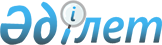 Ақтөбе облысы әкімдігінің кейбір қаулыларының күші жойылды деп тану туралыАқтөбе облысы әкімдігінің 2020 жылғы 17 қаңтардағы № 11 қаулысы. Ақтөбе облысының Әділет департаментінде 2020 жылғы 20 қаңтарда № 6753 болып тіркелді
      Қазақстан Республикасының 2001 жылғы 23 қаңтардағы "Қазақстан Республикасындағы жергілікті мемлекеттік басқару және өзін-өзі басқару туралы" Заңының 27-бабына, Қазақстан Республикасының 2016 жылғы 6 сәуірдегі "Құқықтық актілер туралы" Заңының 27-бабына сәйкес, Ақтөбе облысы әкімдігі ҚАУЛЫ ЕТЕДІ:
      1. Осы қаулының қосымшасына сәйкес Ақтөбе облысы әкімдігінің кейбір қаулыларының күші жойылды деп танылсын.
      2. "Ақтөбе облысының кәсіпкерлік басқармасы" мемлекеттік мекемесі заңнамада белгіленген тәртіппен:
      1) осы қаулыны Ақтөбе облысының Әділет департаментінде мемлекеттік тіркеуді;
      2) осы қаулы ресми жарияланғаннан кейін оны Ақтөбе облысы әкімдігінің интернет-ресурсында орналастыруды қамтамасыз етсін.
      3. Осы қаулының орындалуын бақылау Ақтөбе облысы әкімінің жетекшілік ететін орынбасарына жүктелсін.
      4. Осы қаулы оның алғашқы ресми жарияланған күнінен кейін күнтізбелік он күн өткен соң қолданысқа енгізіледі. Ақтөбе облысы әкімдігінің күші жойылды деп танылған кейбір қаулыларының тізбесі
      1. Ақтөбе облысы әкімдігінің 2016 жылғы 6 маусымдағы № 241 "Туристік маршруттар мен соқпақтардың мемлекеттік тізілімінен үзінді" мемлекеттік көрсетілетін қызмет регламентін бекіту туралы" қаулысы (Нормативтік құқықтық актілерді мемлекеттік тіркеу тізілімінде № 4993 тіркелген, 2016 жылғы 14 шілдеде Қазақстан Республикасы нормативтік құқықтық актілерінің "Әділет" ақпараттық-құқықтық жүйесінде жарияланған).
      2. Ақтөбе облысы әкімдігінің 2018 жылғы 1 тамыздағы № 352 "Ақтөбе облысы әкімдігінің 2016 жылғы 6 маусымдағы № 241 "Туристік маршруттар мен соқпақтар мемлекеттік тізілімінен үзінді" мемлекеттік көрсетілетін қызмет регламентін бекіту туралы" қаулысына өзгерістер енгізу туралы" қаулысы (Нормативтік құқықтық актілерді мемлекеттік тіркеу тізілімінде № 5941 тіркелген, 2018 жылғы 27 тамызда Қазақстан Республикасы нормативтік құқықтық актілердің электрондық түрдегі эталондық бақылау банкіде жарияланған).
      3. Ақтөбе облысы әкімдігінің 2019 жылғы 11 қыркүйектегі № 353 "Ақтөбе облысы әкімдігінің 2016 жылғы 6 маусымдағы № 241 "Туристік маршруттар мен соқпақтардың мемлекеттік тізілімінен үзінді" мемлекеттік көрсетілетін қызмет регламентін бекіту туралы" қаулысына өзгеріс енгізу туралы" қаулысы (Нормативтік құқықтық актілерді мемлекеттік тіркеу тізілімінде № 6379 тіркелген, 2019 жылғы 16 қыркүйекте Қазақстан Республикасы нормативтік құқықтық актілердің электрондық түрдегі эталондық бақылау банкіде жарияланған).
      4. Ақтөбе облысы әкімдігінің 2019 жылғы 11 қыркүйектегі № 354 "Туризм саласындағы мемлекеттік көрсетілетін қызметтердің регламенттерін бекіту туралы" қаулысы (Нормативтік құқықтық актілерді мемлекеттік тіркеу тізілімінде № 6385 тіркелген, 2019 жылғы 23 қыркүйекте Қазақстан Республикасы нормативтік құқықтық актілердің электрондық түрдегі эталондық бақылау банкіде жарияланған).
      5. Ақтөбе облысы әкімдігінің 2019 жылғы 20 қарашадағы № 463 "Кәсіпкерлік саласындағы мемлекеттік көрсетілетін қызметтер регламенттерін бекіту туралы" қаулысы (Нормативтік құқықтық актілерді мемлекеттік тіркеу тізілімінде № 6482 тіркелген, 2019 жылғы 25 қарашада Қазақстан Республикасы нормативтік құқықтық актілердің электрондық түрдегі эталондық бақылау банкіде жарияланған).
					© 2012. Қазақстан Республикасы Әділет министрлігінің «Қазақстан Республикасының Заңнама және құқықтық ақпарат институты» ШЖҚ РМК
				
      Ақтөбе облысының әкімі 

О. Уразалин
Ақтөбе облысы әкімдігінің 2020 жылғы 17 қаңтардағы № 11 қаулысына қосымша